ورقة عمل على مقال  ( الاستهتار برهان السأم) 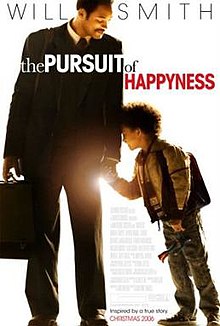 للكاتب ( سلامة موسى )        أطيب تمنياتي بمشاهدة ممتعة للفيلماقرأ مقال (أي الناس أسعد؟ وكيف تحصل على السعادة؟) المرسل عبر سكولوجي، وشاهد فيلمThe pursuit of happiness وأكمل حقول الجدول الآتي : كيف تحصل على السعادة في حياتك ؟ ان عندما تكون جميل و رشيق و التفاؤل و غيرها تشعر بالسعادةأجب بعد مشاهدتك للفيلم :   أجب من خلال فهمك للمقالرأي الكاتبرأيك الشخصيّهل السعادة في العمل أم الراحة؟السعادة في العمل السعادة في العمل لأنك عندما تنجز شيء تفتخر بانك انت عملته.هل تختلف السعادة باختلاف الجنس؟نعم السعادة عن المرأة أكثر أوافق الكاتب لان المرأة تتأثر سريعا مع الناس الذين حولهاما علاقة الذكاء بالسعادة؟الناس اكثر ذكاء هم اقل سعادة أوافق الكاتب لان الاذكياء يحبون الدراسة فانهم ليلعبون كثيرا ما الصعوبات التي واجهها بطل الفيلم في حياته ؟واجه صعوبات لان يححق حلمه ما الحدث الذي غيّر مجرى حياته ؟عندما رفعو منصبه في العمل ثم صار غنيكيف وصل بطل الفيلم إلى تحقيق حلمه  والوصول إلى السعادة التي ظلّ يبحث عنها ؟بعد تعب و مشقا بم نصح البطل ابنه ؟نصح ابنه بان لا يسمع كلام الاخرين فان لديك حلم ف اسعاء حتى تحققه ماذا تعلمت من قصة حياة (كريستوفر جاردنر) بطل القصة الحقيقي ؟انا لا تستسلم ابدا 